HOLY TRINITY COLLEGECOOKSTOWN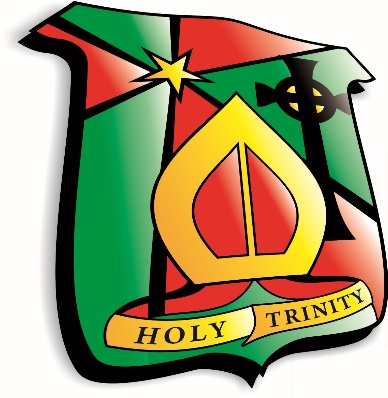 APPLICATION FOR THE POST OF SENIOR PREFECT2020-2021Name ______________________    Class _______Which of the following posts would you like to be considered for?Head Boy		Head Girl		Deputy Head Boy 	Deputy Head Girl		Senior Prefect 	Completed Application Forms should be returned to Mrs McSorley (c/o Senior Prefect Management Team), by post or email (umcsorley642@c2kni.net) no later than 3:10 pm on Wednesday 13th May 2020.ATTENDANCEGive your percentage attendance for your Year 13 school year ________(NOTE: This will be available in the school office/from Form Teacher.  If you have had an illness or other reason for absence that may have affected your overall attendance score please outline this below)______________________________________________________________________________________________________________________________________________________________________________________________________INVOLVEMENT IN EXTRA-CURRICULAR ACTIVITIES IN SCHOOLIn what ways have you participated in school life including extra-curricular activities and posts of responsibility?Explain the relevance of these experiences to your application for the position of Senior Prefect E.g. Skills and qualities you have developed that may be beneficial in the post of senior prefect.INVOLVEMENT IN OUT OF SCHOOL ACTIVITIESList your involvement in out of school activities e.g. Youth Club or parish and explain their relevance to your application for the position of Senior Prefect.Why do you wish to be considered for the position of Senior Prefect?____________________________________________________________________________________________________________________________________________________________________________________________________________________________________________________________________________________________________________________________________________________________________________________________________________________________________________________________________________________________________________________________________________________________________________________________________________________________________________________________________________________________________________What would be your vision for the new Senior Prefect team?_______________________________________________________________________________________________________________________________________________________________________________________________________________________________________________________________________________________________________________________________________________________________________________________________________________________________________________________________________________________________________________________________________________________________________________________________________________________________________________________________________________________________________________________________________________________________________________________________________________________________________________________________________________________In no more than 500 words, please use the additional space below to explain why you have applied for the particular head boy/girl/deputy/senior prefect role(s) on Page 1 of this application form and what initiative you would like to introduce to that particular role(s).Signature __________________________       Date ______________